夏邑县第二人民医院医疗健康集团胸痛、卒中基层卫生人员培训2023年3月10日下午，我院医政科科长罗红波、刘永刚主任医师、柴臣通主治医师到中峰乡卫生院进行胸痛、卒中基层卫生人员培训。中峰乡参会人员14人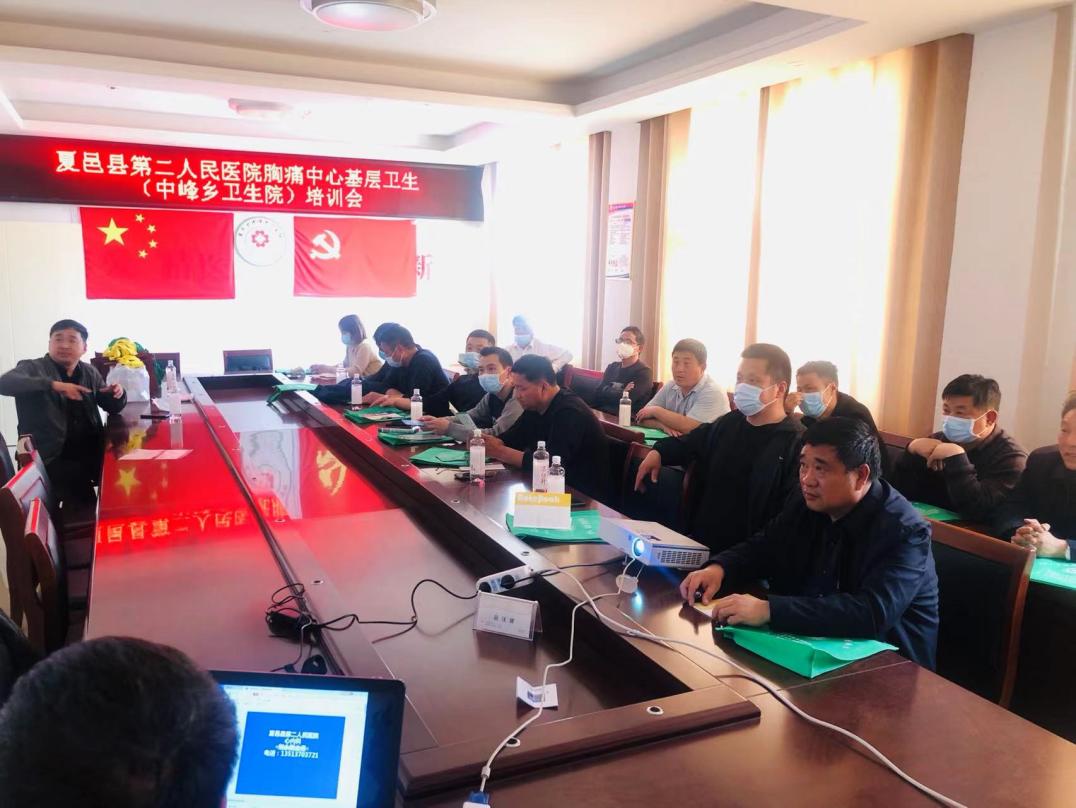 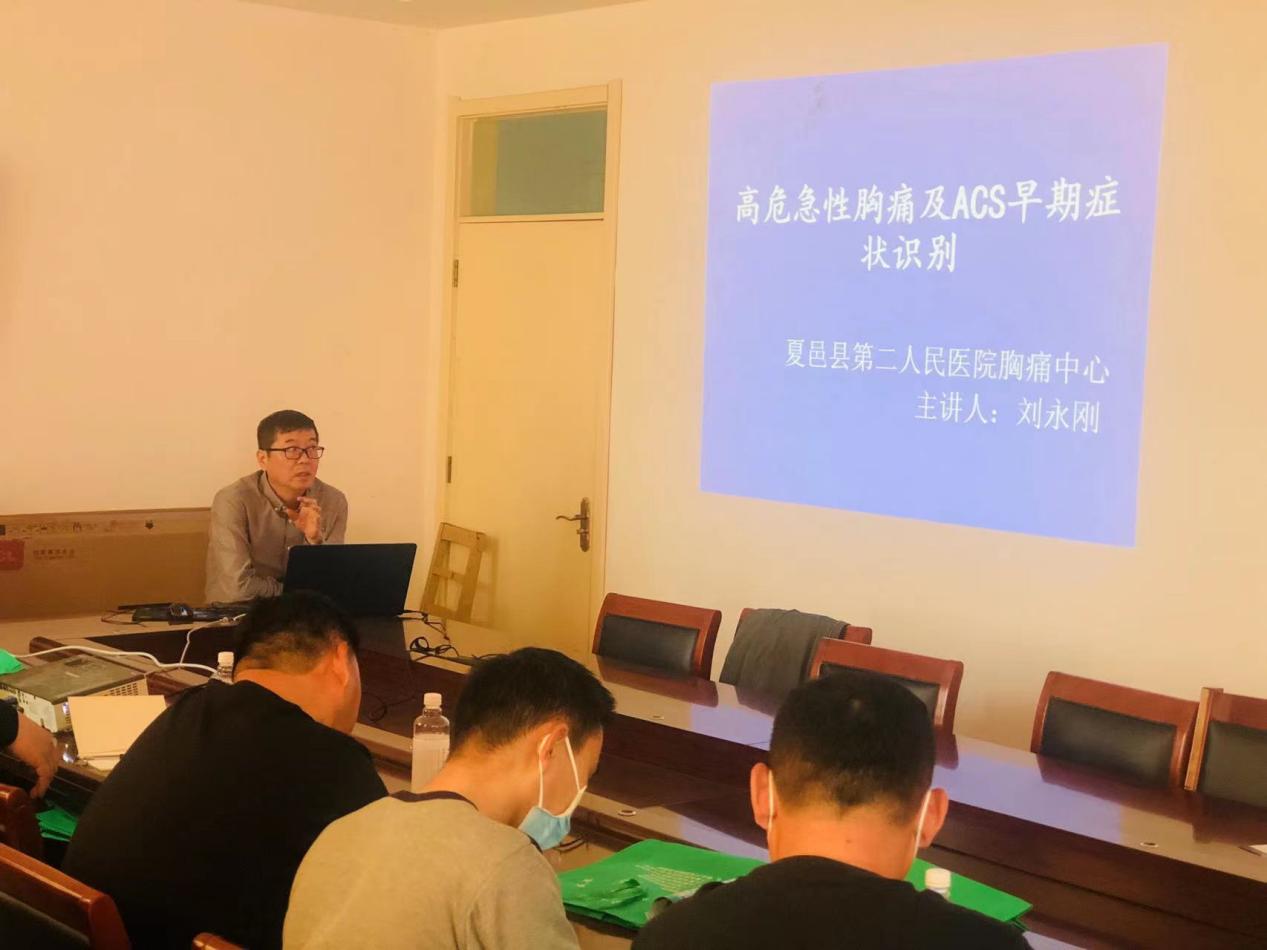 